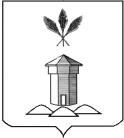 АДМИНИСТРАЦИЯ БАБУШКИНСКОГО МУНИЦИПАЛЬНОГО ОКРУГА ВОЛОГОДСКОЙ ОБЛАСТИОб утверждении расчета нормативных затрат на финансовое обеспечение выполнения муниципального задания МБУ «Физкультурно-оздоровительный комплекс «Фокус» на 2024 годВ соответствии с постановлением администрации Бабушкинского муниципального округа Вологодской области от 13 января 2023 года №43 «О Порядке формирования муниципального задания на оказание муниципальных услуг (выполнение работ) в отношении муниципальных учреждений округа и финансового обеспечения выполнения муниципального задания», руководствуясь Уставом Бабушкинского муниципального округаПОСТАНОВЛЯЮ: Утвердить прилагаемый расчёт нормативных затрат на финансовое обеспечение выполнения муниципального задания на 2024 год муниципального бюджетного учреждения «Физкультурно-оздоровительный комплекс «Фокус»,  где территориальный и отраслевой коэффициент     равны 1.Контроль за настоящим постановлением возложить на заместителя Главы Бабушкинского муниципального округа Вологодской области Е.И. Метеньканич.Настоящее постановление подлежит размещению на официальном сайте Бабушкинского муниципального округа в информационно-телекоммуникационной сети «Интернет», вступает в силу с момента подписания и распространяется на правоотношения, возникшие с 1 января 2024 года.16.02.2023 г.№143с.им. БабушкинаГлава округа                                                                              Т.С. Жирохова